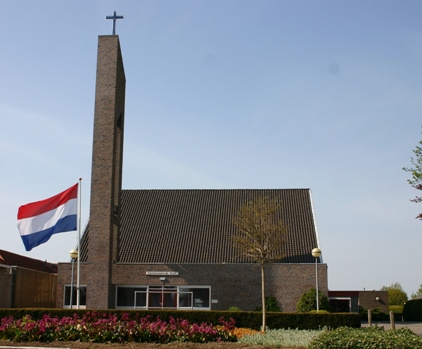 I. Woord voorafHierbij treft u het beleidsplan aan voor de periode 2013-2019, zoals we dat na het horen van de gemeentevergadering hebben vastgesteld. De titel: “Samen groeien in dienen en geloof” vat kort samen wat we ermee beogen: we hopen dat we de komende jaren als gemeente geestelijk en praktisch zullen groeien. We leven immers onder de belofte, dat wie verbonden is met Christus door zijn kracht en Geest vruchten zal voortbrengen. Die belofte geldt niet alleen de gelovigen afzonderlijk, maar ook de gemeenten. De groei waarop we hopen zal de onderlinge gemeenschap (“samen”), maar ook ons staan in de wereld (“dienen”) en onze relatie met God (“geloof”) raken. We hebben dat in het vervolg verder uitgewerkt.We prijzen ons gelukkig, dat we in een goede verstandhouding leven met de Hervormde Gemeente van Akkerwoude, Murmerwoude, Broeksterwoude en De Valom. Steeds meer dingen doen we met elkaar. Samen met onze broeders en zusters in die gemeente zijn we op weg, niet alleen naar elkaar, maar ook in het zoeken van de groei die God ons geven wil. We spreken de wens uit, dat God ons als gemeenten nabij mag zijn in het ontdekken van Zijn wil voor de toekomst. 						De kerkenraad.Uitvoering beleidsplan:1. Elk jaar in september beziet de KKR welke beleidsvoornemens in het komende seizoen gerealiseerd zouden moeten worden.2. De KKR neemt hierover contact op met de eerst-verantwoordelijken.3. Aan het einde van het seizoen of ook tussentijds wordt door de betrokkenen verslag gedaan van de vorderingen; daartoe nodigt de KKR de betrokken commissies voor een overleg uit in de maand mei.4. Op grond van dit overleg kan de KKR een voorstel doen aan de GKR tot aanpassing van de beleidsvoornemens; ook kunnen nieuwe beleidsvoornemens worden geformuleerd.II. Visie op de gemeenteVanuit de opdracht in de Bijbel en met inzet van alle afzonderlijke talenten die God ons als gemeente heeft gegeven, willen we een levende kerk zijn die midden in deze tijd staat. We weten ons geroepen om:	samen Gods naam te belijden en te prijzen, en samen biddend te zoeken naar Zijn plan met de 	wereld en met ons leven;elkaar te kennen, te ontmoeten, te dienen en op te bouwen in geloof;een levende getuige te zijn van God en ons dienstbaar op te stellen in en aan de wereld.Samen belijden en prijzen  (eredienst)Op zondag komen we samen om God en elkaar te ontmoeten. We verlangen dat onze diensten zijn tot eer aan God en opbouw van elkaar. Een bezielde liturgie, waar hoofd en hart geraakt worden, is daarbij heel belangrijk. We willen optimaal gebruik maken van de beamer, en houden in de keuze en begeleiding  van liederen rekening  met de verschillende voorkeuren (Psalmen, gezangen, evangelische, opwekkings- en overige liederen) zoals die in de gemeente aanwezig zijn. De ochtenddiensten volgen over het algemeen een vast programma, waarin ook de voorbede van de gemeente zal worden meegenomen. Ook belijdenis- , doop- en avondmaalsdiensten zullen in de regel ’s ochtends plaatsvinden. De middagdiensten zullen meer en meer een bijzonder karakter krijgen, waarin ook ruimte is voor experimenten. (Doelgroepdiensten, themadiensten, jeugddiensten, zangdiensten etc.) Gods plan met de wereld en met ons leven (verkondiging)De Bijbel, het Woord van God is fundament en norm voor de verkondiging. Vanuit de Bijbel willen we zoeken en luisteren naar de blijde boodschap  van God, onze Vader en Schepper, van de verlossing en bevrijding door Jezus Christus Zijn Zoon en van het werk van de Heilige Geest  in ons en in onze wereld.  De verkondiging is actueel, begrijpelijk en verstaanbaar, gericht op persoonlijke geloofsgroei en versterking van de gemeente, in hoofd en in hart.Elkaar kennen, ontmoeten en dienen (pastoraat)We zien naar elkaar om, in vreugde en verdriet, in zorg en twijfel, in goede en moeilijke tijden. Dat gebeurt niet alleen door ambtelijke werkers (predikant, kerkelijk werker en ouderling) maar juist meer en meer door bezoekers en gemeenteleden onderling.  In ontmoetingen kunnen we elkaar dienen en in gesprekken  bemoedigen en helpen we elkaar in het vasthouden en groeien in ons geloof. Het wijkteam is in het omzien naar elkaar de belangrijkste schakel. Zij zal gemeenteleden aansporen in het omzien naar en dienstbaar zijn naar elkaar, geloofsgroei stimuleren door wijkavonden en (groot) huisbezoeken  en ondersteunende activiteiten organiseren.  Opbouwen in geloof (toerusting)We stimuleren persoonlijke geloofsgroei en begrip voor elkaar door een breed aanbod van mogelijkheden (cursussen, open avonden, gespreksgroepen), en zijn uit op vernieuwing, waarbij we de talenten op dit gebied binnen de gemeente benutten. We streven na dat gemeenteleden vrijmoedig hun persoonlijk geloof kunnen verwoorden, zodat ze een levende en belijdende getuige van God kunnen zijn. In het verdiepen van de kennis van God, met name bij jongeren, zoeken we manieren en werkvormen waarin we hun leefwereld de Bijbelse boodschap kunnen verbinden, zodat ook zij komen tot een persoonlijk geloof en de belijdenis van Gods naam.Getuigen (evangelisatie)We zijn in de wereld (dichtbij en veraf) om ons heen een levende getuige van Gods liefde. Daartoe organiseren we o.a. laagdrempelige diensten en ontmoetingen om hen die niet (meer) geloven te stimuleren op zoek te gaan naar een relatie met God. We willen als kerk zichtbaar en herkenbaar zijn in de samenleving. Ook in ons jeugdwerk richten we ons op niet-kerkelijke jongeren en zoeken we aantrekkelijke vormen om jongeren te helpen een keuze voor een leven met God te maken. We sluiten in het bereiken van hen die niet (meer) geloven aan bij actuele thema’s. Dienstbaar in de wereld (zending en diakonie)Overal in de wereld willen we ons geloof ook uitdragen in daden. Met daadwerkelijke ondersteuning willen we hulp verlenen, veraf en dichtbij, en door gebed delen we in de zorgen en de hoop in de wereld.  Onze gemeente wil opkomen voor hen die het moeilijk hebben door waar mogelijk praktische hulp te geven en een plek te zijn waar we van onze rijkdom mogen delen met hen die leven in armoede, verdrukking of grote zorgen. III 	BeleidsonderdelenIII.1	Over de verkondigingUitgangspuntMet de boodschap die we brengen willen we, gedragen door Gods Geest, Gods naam eren en grootmaken. Het hart van ons geloof is Jezus Christus en zijn verlossingswerk. Op grond daarvan zien we uit naar de vervulling van Gods beloften in Zijn koninkrijk, en zoeken we naar wat God van ons vraagt in onze tijd. Onze verkondiging is gebaseerd op en moet beantwoorden aan de Bijbel als het Woord van God.AandachtspuntenDe grote uitdaging voor de verkondiging in onze tijd is om zoveel mogelijk mensen met Gods Woord te bereiken. Dat vraagt een taalgebruik dat laagdrempelig is, het gebruik maken van moderne communicatiemiddelen, en aandacht voor alle generaties. In de verkondiging moet aandacht zijn voor praktische en actuele zaken. Maar er is ook behoefte aan verdieping. Daarom blijven ook leerdiensten belangrijk. WerkwijzeDe predikant is met de verkondiging belast; daarnaast kunnen ook gastvoorgangers voorgaan. Van hen wordt verwacht dat ze trouw zijn aan het evangelie van Christus en gehoorzaam aan Gods Woord. Het toezicht op de verkondiging geschiedt door de kerkenraad. Deze moet zich daarbij laten leiden door de trouw aan het evangelie en het belijden van de kerk. Daarom blijft het ondertekeningsformulier voor ambtsdragers gehandhaafd.Wensen met het oog op de toekomst*	Een periodiek gesprek in de kerkenraad over de inhoud van de verkondiging* 	Voortgang in het gebruik maken van middelen naast het gesproken woord die decommunicatie versterken*	Blijvende aandacht voor leerdienstenIII.2 Over Eredienst en KerkmuziekUitgangspuntDe eredienst is het middelpunt en het uitgangspunt van ons kerkelijk leven. Daar ontmoeten we de levende God, die in Christus en door de Heilige Geest met ons omgaat. Daar ontmoeten we ook elkaar als leden van de gemeente, geroepen om in liefde met elkaar verbonden te zijn en in ons dagelijks leven en in deze wereld als christenen te leven. We putten kracht en inspiratie uit Gods Woord, en antwoorden daarop in onze liederen en gebeden. Kerkmuziek is deel van dat antwoord en zo ook dienstbaar aan de lof van God. AandachtspuntenOm de eredienst zoveel mogelijk tot een zaak van heel de gemeente te maken is het belangrijk dat zoveel mogelijk mensen zich kunnen herkennen in de vormgeving van de dienst en in de teksten en de liederen. In respect voor elkaar moet er gezocht worden naar een evenwicht tussen vernieuwende elementen die met name uit de evangelische wereld worden aangedragen, én een blijvende herkenbaarheid als protestantse kerk uit de gereformeerde traditie. Er moet in de diensten ruimte zijn voor variatie in de liedkeuze, voor afwisseling in de muzikale begeleiding en voor actieve participatie van gemeenteleden. Daarnaast is het belangrijk verschillende soorten diensten te houden. Bijzondere aandacht zal de komende tijd moeten uitgaan naar de oudere jeugd en de 30-50-jarigen. WerkwijzeDe morgendiensten hebben in de regel een gewoon karakter; er kunnen wel elementen aan worden toegevoegd die met name op de kinderen zijn gericht, en gebruik worden gemaakt van gaven die in de gemeente aanwezig zijn. Door de komst van de beamer zijn we minder afhankelijk van vaste Bijbelvertalingen of liedbundels, maar het is wel van belang dat mensen die de dienst thuis via de kabel volgen mee kunnen doen. Verscheidene middagdiensten hebben een bijzonder karakter, en daardoor ook een vrijere vormgeving. Bij bijzondere kerkelijke handelingen als doop, avondmaal, belijdenis, bevestiging van ambtsdragers en inzegening van het huwelijk wordt gebruik gemaakt van de mogelijkheden van de katern van de GKN en die onderdelen van het dienstboek die door de kerkenraad zijn goedgekeurd. Wensen voor de toekomst*	Er wordt meer gebruik gemaakt van evangelische liederen; voor de luisteraars thuis 	wordt een oplossing gezocht, zodat ze zoveel mogelijk betrokken kunnen zijn* 	Er wordt meer gebruik gemaakt van gaven van gemeenteleden, o.a. op muzikaal 	gebied*	De mogelijkheden van de beamer worden verder benut*	Het bereiken van de oudere jeugd en de 30-50-jarigen krijgt extra aandacht*	Er wordt gezocht naar een goede balans tussen enthousiasme en nuchterheid, 	in respect voor de verscheidenheid van onze gemeenteIII.3 Over het pastoraatUitgangspuntIn het pastoraat weten we ons door Jezus geroepen tot omzien naar elkaar, in het bijzonder bij de hoogte- en de dieptepunten van het leven. We proberen vanuit een oprechte belangstelling in liefde naast elkaar te staan en daarin trouw te zijn, elkaar te bemoedigen en elkaar te versterken in het geloof. Zo proberen we te tonen dat we lichaam van Christus zijn, levend uit de liefde van de Heer. Het pastoraat is de verantwoordelijkheid van heel de gemeente.AandachtspuntenIn het pastoraat zien we een verschuiving van de traditionele vormen naar meer maatwerk. De nadruk komt steeds meer te liggen op het gesprek over het geloof in plaats van het gesprek over de kerk. Dat vraagt om een open houding en een doorleefd geloof. Hoewel het pastoraat een kerntaak is in de gemeente, blijkt het de laatste jaren moeilijk om gemeenteleden te vinden die daarvoor een ambtelijke verantwoordelijkheid willen dragen. Dat heeft te maken met een aantal oorzaken: een te hoog beeld van het ambt, aarzelingen over het eigen geloof, tijdgebrek, de combinatie met andere ambtelijke taken. Er is een begin gemaakt met een nieuwe aanpak die dit voor een deel moet ondervangen: het werk wordt in de wijkteams meer verdeeld, en de andere ambtelijke taken zijn verminderd. Maar de aarzeling om een pastoraal ambt te aanvaarden is daardoor niet afgenomen. Het is daarom belangrijk in de komende tijd aandacht te geven aan het belang en de vreugde van onze pastorale roeping, aan het beeld van het ambt en aan de vrijmoedigheid tot het voeren van het geloofsgesprek. Overigens is het onderscheid tussen ambtelijk en niet-ambtelijk pastoraat de laatste jaren steeds vloeiender geworden: ook in ‘gewone’ gesprekken komen verdiepende momenten voor. WerkwijzeHet pastoraat vindt plaats vanuit wijkteams, waarin ouderlingen, bezoekers en wijkassistenten samenwerken. Bijzonder pastoraat wordt verleend door de predikant of de kerkelijk werker, en de groep “Pastoraat op maat”. In de wijken probeert men groepsactiviteiten te organiseren tot versterking van de onderlinge band, en ter bevordering van het geloofsgesprek (op wijkavonden en bij het groot huisbezoek). Het meeleven met elkaar wordt bevorderd door goede informatie en door het onderling contact tussen gemeenteleden te stimuleren (bijv. door de bezoekbriefjes bij het Avondmaal)Wensen voor de toekomst*	Er zal actief worden gewerkt om het enthousiasme voor het pastoraat in de gemeente te laten toenemen*	Er zal naar worden gestreefd het beeld van de pastorale ambtsdrager te verbeteren*	Blijvend aandacht zal er zijn voor de opzet en de evaluatie van nieuwe vormen van wijkwerk vanuit de creativiteit van de wijkteams*	In de kerkenraad, in het groepsoverleg maar ook op breder vlak zal aandacht gegeven worden aan de inhoud van het geloofsgesprek*	Elk jaar in september wordt er een ‘week voor het pastoraat’ georganiseerdIII.4A Over Vorming & ToerustingUitgangspuntIn de vorming en toerusting proberen we de persoonlijke geloofsgroei en het begrip voor elkaar te stimuleren door het aanbieden én bevorderen van gespreksgroepen, gespreksavonden e.d. AandachtspuntenOp dit werkterrein werken we nauw samen met de Hervormde Gemeente van Akkerwoude en Murmerwoude c.a., door met een gezamenlijk aanbod te komen. Hoewel er een vrij breed aanbod is, wordt slechts een deel van de gemeenteleden bereikt. Met name bij de gemeenteleden onder de 50 is de deelname vrij gering. Bovendien is de organisatie er niet op berekend snel te reageren op actuele thema’s. Er is behoefte aan meer samenhang met andere activiteiten, en aan versterking van de band met elkaar. WerkwijzeEr zijn stappen ondernomen om te komen tot een werkgroep van de beide kerken, waarin naast de predikanten/kerkelijk werkers vier gemeenteleden meedoen, met als opdracht het aanbod te coördineren en ideeën te ontwikkelen voor nieuwe activiteiten. Predikanten en kerkelijk werkers hebben een uitvoerende en stimulerende rol. Het be- en ontstaan van zelfstandige groepen wordt aangemoedigd, waarbij gezocht wordt naar wegen om initiatieven bevruchtend te laten zijn voor anderen en voor het geheel van de gemeente. Bij het aanvangen van een taak in de gemeente wordt zo mogelijk een toerustingsaanbod gedaan.Wensen voor de toekomst* 	Het aanbod aan groepen en avonden moet aansluiten bij de behoeften in de gemeenten. Die behoeften moeten regelmatig worden gepeild, met name bij de groepen die weinig aan vormings-  en toerustingsactiviteiten deelnemen.* 	Er moet worden ingespeeld op actuele discussies, evt. door gebruik te maken van deskundigen van buiten onze gemeenten.* 	Het aanbod moet zowel samenbindend als geloofsversterkend zijn.*	 Er moet meer aansluiting komen tussen toerustingsactiviteiten en kerkdiensten, waarbij zowel te denken is aan kerkdiensten n.a.v. gespreksavonden als aan gespreksavonden naar aanleiding van kerkdiensten.III.4B Over catecheseUitgangspuntDe catechese is een bijzondere vorm van toerusting, die zich richt op de jeugd van de gemeente. We proberen de bijbelse boodschap en de leefwereld van jongeren met elkaar te verbinden, in de hoop dat men zal komen tot een persoonlijk geloof en de belijdenis van Gods naam. AandachtspuntenDe catechese wordt sinds 2009 gegeven onder de gezamenlijke verantwoordelijkheid van de kerkenraden van onze en de Hervormde gemeente. Dit heeft geleid tot een inhoudelijke vernieuwing in de huiscatechesegroepen voor 12-14-jarigen (methode Follow-Up), terwijl een paar jaar eerder gekozen is voor een nieuwe aanpak voor 15-16-jarigen (Youth@home). Dit heeft geleid tot een groei in het enthousiasme en in de deelname. Aandacht is nodig voor de catechese vanaf 17 jaar, en voor de aansluiting op het vormings- en toerustingswerk nadat men niet langer de catechisaties volgt. Daarbij moet worden ingespeeld op signalen uit deze groep.WerkwijzeDe catechese geschiedt door of onder verantwoordelijkheid van de predikanten. Zij zijn met name verantwoordelijk voor de inhoud van wat geleerd wordt. Er moet daarbij een evenwicht zijn in de aandacht voor de bijbel, de inhoud van het geloof, de kerk en het christen-zijn in de wereld. Bij de uitvoering door gemeenteleden wordt gezocht naar hen die gaven hebben ontvangen om met jongeren te communiceren over het geloof. In de organisatie van en het toezicht op de catechese hebben de jeugdouderlingen een belangrijke rol.Wensen voor de toekomst* 	Zowel de werving als de vormgeving van de catechese voor jongeren vanaf 17 jaar moet worden vernieuwd.* 	Jongeren moeten worden gestimuleerd om te komen tot het doen van belijdenis.* 	Er moet worden nagedacht over een aanbod voor jongeren die de gewone catechisatie verlaten, in samenwerking met het jeugdwerk en het vormings- en toerustingswerk.* 	Ouders moeten meer betrokken worden bij de catechese door een goede informatie over wat er behandeld wordt. III.5 Over jeugdwerkUitgangspuntIn onze gemeente proberen we veel aandacht te hebben voor onze jonge leden. We proberen hen te betrekken bij de kerkdiensten, en bieden een programma aan dat hen in hun geloof kan laten groeien, dat hen de gemeenschap met elkaar en met de gemeente laat beleven, en dat een uitstraling heeft onder de jongeren buiten onze gemeente. Daartoe luisteren we naar wat door henzelf wordt ingebracht.  AandachtspuntenDe afgelopen jaren is er in onze aandacht voor onze jeugd vooruitgang geboekt: er is meer openheid voor het geloof gekomen, en verscheidene jongeren zijn bereid om zich actief in te zetten voor jeugddiensten en andere jeugdactiviteiten. Toch zijn er ook een aantal knelpunten gebleven:- 	de gegroeide openheid voor het geloof leidt nog niet tot een grotere betrokkenheid bij het gewone kerkelijke leven; de neiging bestaat vooral met zichzelf bezig te zijn;- 	men heeft moeite om zich aan de kerk te binden; de stap naar het doen van belijdenis blijkt groot;- 	de overgang na de kindernevendienst naar het deelnemen aan de gewone kerkdiensten levert problemen op;- 	met name de 20-plussers worden nog onvoldoende bereikt. WerkwijzeDe verantwoordelijkheid voor het jeugdwerk is toevertrouwd aan de jeugdouderlingen in samenwerking met de jeugdraad, die een eigen beleidsplan ontwikkelt. Kinderen proberen we bij de diensten te betrekken via de kindernevendienst, van waaruit ook elementen worden ingebracht in de liturgie. Voor en met jongeren worden regelmatig jeugddiensten georganiseerd via de jeugdkerk Younited en in het kader van YoungYounited. In het clubwerk proberen we de jongeren een christelijke ontmoetingsplek te bieden. Via Solid Friends en de groep Geef proberen we het gesprek over het geloof te stimuleren. Het weekend van StandYounited geeft jaarlijks een sterke impuls aan het geloof van jongeren. Het Honk is een eigen plek voor jongeren vanaf 16 jaar, maar het wordt ook verder als locatie benut. De jeugdouderlingen proberen groepsgewijs en individueel contacten te leggen met jongeren en waar nodig hen pastoraal bij te staan. De toerusting van jongeren vindt plaats via de catechese.Wensen voor de toekomst* 	Er moet beleid ontwikkeld worden om de binding van jongeren met het gewone kerkelijke leven te verbeteren. Mogelijk kan advisering door jeugdwerkdeskundigen daarbij helpen. * 	De gaven van jongeren moeten meer benut worden in het geheel van de kerk.* 	Er moet worden bevorderd dat het contact tussen jongeren en ouderen toeneemt.* 	Er moet een programma ontwikkeld worden voor ‘oudere jongeren’, gericht op integratie in de kerk.* 	Het idee van de jongerenkerk na de kindernevendienst moet opnieuw worden onderzocht. III.6	Over evangelisatieUitgangspuntWe geloven dat het evangelie een bevrijdende boodschap is voor alle mensen. Daarom weten we ons geroepen Gods liefde te communiceren naar hen die niet (meer) geloven. We proberen dat te doen als kerk, maar ook de gemeenteleden worden gestimuleerd in eigen omgeving een getuige te zijn.AandachtspuntenHet aantal mensen van buiten de kerk die door ons bereikt worden, is vrij gering. Het blijkt voor veel gemeenteleden nog steeds moeilijk om over hun geloof te praten, zeker met vreemden. Daardoor ontbreekt het ons aan getuigende kracht. Het is daarom goed en nodig, dat het geloofsgesprek geoefend wordt. Daarnaast is het nodig dat we als gemeente zichtbaar en hoorbaar zijn in onze samenleving door enerzijds laagdrempelige activiteiten te organiseren, en anderzijds midden in ons dorp te staan en meer aanwezig te zijn bij dorpsgebeurtenissen. De samenwerking met andere kerken, in het bijzonder de Hervormde Gemeente, is daarbij erg belangrijk, en die zal verder moeten worden uitgebouwd. Met name onder jongeren is er sprake van openheid voor het evangelie. Verschillende jeugdactiviteiten (jeugdweekend, jeugddiensten) hebben een behoorlijk missionair gehalte. Deze mogelijkheden kunnen misschien nog meer worden benut. Tenslotte zullen we ervoor moeten zorgen, dat we in onze kerkelijke activiteiten, en met name in de evangelisatie, niet alleen naar binnen gericht zijn, maar open staan voor mensen van buiten. WerkwijzeDe kerkenraad heeft de uitvoering van haar beleid op het punt van evangelisatie toevertrouwd aan de taakgroep evangelisatie (=evangelisatiecommissie), die ook onder verantwoordelijkheid van de Hervormde Gemeente werkt. De commissie maakt gebruik van de Elisabethbode,  toerustingsdiensten, ontmoetingsdiensten en de Kerstnachtdienst, een stand op de jaarlijkse braderie, verkoop in de gemeente van dagboekjes, een Pinksterkrant i.s.m. de herv.gemeente, laagdrempelige evangelisatiesamenkomsten en zangavonden. Daarnaast worden er cursussen georganiseerd die een evangelisatorisch gehalte hebben (Alpha- en Emmaüscursus). Wensen voor de toekomst* 	Evangelisatieactiviteiten moeten nog meer toegesneden worden op de vragen van mensen van buiten de kerk* 	De PR rond evangelisatieactiviteiten moet goed verzorgd zijn. Gemeenteleden moeten meer gestimuleerd worden daarbij ook een uitnodigende rol te vervullen* 	Er moet meer aangesloten worden bij dorpsactiviteiten* 	De vaardigheid van gemeenteleden om een geloofsgesprek te voeren heeft blijvende aandacht nodig* 	Er moet naar worden gestreefd rond de kerkelijke feestdagen meer naar buiten te treden * 	Er moet geprobeerd worden in samenwerking met de andere kerken te komen tot een jaarlijkse presentatie in het winkelcentrum.III.7	Over public relationsUitgangspuntDe kerk en haar activiteiten moeten zichtbaar zijn voor anderen. Daarom moet worden bevorderd dat activiteiten van de gemeente breder gepubliceerd worden in dorp en omgeving, en dat bekendheid gegeven wordt aan daarvoor in aanmerking komend kerkenwerk.AandachtspuntenEr is meer bewustzijn ontstaan voor het belang van  een goede PR voor kerkelijke activiteiten. Meer en meer verzorgen de organiserende groepen die zelf, maar daarbij valt hier en daar nog wel wat te verbeteren, zowel met betrekking tot het taalgebruik als tot het gebruiken van de mogelijkheden van de moderne media.Helaas is de krant “Aangenaam” een aantal jaren niet meer verschenen, en iets anders is er ook niet voor in de plaats gekomen. Werkwijze De PR-commissie heeft de laatste tijd niet meer gefunctioneerd, omdat er vanuit andere organen van de kerk steeds minder behoefte bleek de publiciteit door haar te laten verzorgen. Daardoor is met name de website, die ook onder haar verantwoordelijkheid viel, zonder duidelijke aansturing vanuit de kerk verder gegaan. Wensen voor de toekomst* 	De publiciteit naar buiten moet bij alle in aanmerking komende activiteiten van de kerk blijvend een punt van aandacht zijn.* 	Er moet effectiever gebruik gemaakt worden van de mogelijkheden van de moderne media.* 	Er moet gepoogd worden om in samenwerking met de andere kerken een vernieuwde opzet van de dorpskrant te maken* 	De aansturing van de website zal moeten worden verbeterd: informatie moet gedurig worden geactualiseerd, en de toegankelijkheid voor aanleveraars van gegevens moet worden vergemakkelijkt. Daarbij moet de samenwerking worden gezocht met de Hervormde Gemeente. * 	Onderzocht moet worden of er publicitaire mogelijkheden zijn via gemeentelijke instellingen, de bibliotheek e.d. III.8	Over zendingUitgangspuntIn de zending voelen we ons betrokken bij het getuigenis in woord en daad overal ter wereld. Met gebed en ondersteuning zijn we verbonden met kerken elders en delen we in hun hoop en in hun zorgen.AandachtspuntenHet doel van de aandacht voor de zending is de ondersteuning van het landelijke zendingswerk van onze kerken, en de steun aan zendingsprojecten. Hoewel dit in de gemeente blijkens de opbrengst van de verjaardagszakjes redelijk leeft, ontbrak het de voorbije jaren aan informatie over de projecten in het gebied waarbij we in onze regio in het bijzonder betrokken waren. Er bestaat goede hoop dat dat in het nieuwe aandachtsgebied beter zal zijn. Praktische probleem is de vervulling van sommige vacatures in de commissie.WerkwijzeDe verantwoordelijkheid voor de zending is toevertrouwd aan de zendingscommissie. Het werk van deze taakgroep concentreert zich op informatie van de gemeente via de Paadwizer, en geldverwerving via de verjaardagszakjes. Daarnaast verkoopt men zendingskalenders en wordt het zendingsblad Vandaar bezorgd. Gezamenlijk bepaalt men welke projecten worden gesteund.Wensen voor de toekomst* 	Regelmatige aandacht in de kerkdiensten voor het zendingswerk, zo mogelijk via een jaarlijkse zendingszondag.*	Voortgaande vernieuwing van de verjaardagszakjes (aandacht voor de jeugd, informatie over een specifiek project).* 	Ondersteuning vanuit de kerkenraad bij het vervullen van vacatures.III.9	Over diaconaatUitgangspuntIn het diaconaat proberen we hulp te verlenen in noden ver weg en dichtbij. De gemeente komt op voor hen, die geen helper hebben. Daartoe probeert ze midden in de samenleving te staan. Gemeenteleden worden gestimuleerd tot een houding van barmhartigheid en gerechtigheid. AandachtspuntenIn het diaconale werk doen zich de volgende knelpunten voor:-	de hulpverlening binnen de gemeente vindt mondjesmaat plaats, doordat er weinig hulpvragen   op de tafel van de diaconie terecht komen; toch is het de vraag of er geen hulpbehoefte is; het is mogelijk dat de signalering van de nood tekort schiet;-	de rol van de diaken in de samenleving vraagt een grote deskundigheid die niet altijd aanwezig is; gelukkig kan men een beroep doen om deskundigen van buiten;- 	de liturgische rol van de diaken zou beter uit de verf kunnen komen. WerkwijzeHet college van diakenen is verantwoordelijk voor de diaconale arbeid. Daartoe vergaderen ze regelmatig, en laten ze zich informeren door landelijke en regionale instanties van de PKN die op diaconaal terrein werkzaam zijn. In elk wijkteam neemt een diaken deel. Met name de aandacht voor ouderen en alleenstaanden wordt vanuit de diaconie gestalte gegeven (ouderenmiddag, kerstattenties, kabelluisteraars). Ze onderhoudt contact met de burgerlijke gemeente o.a. in verband met de ontwikkelingen in de sociale wetgeving. Bijzondere aandacht wordt gegeven aan de voorlichting over werelddiaconaat en binnenlands diaconaat rondom collecten en projecten. Verder ziet de diaconie het als haar taak samenlevingsvragen en vragen rondom het behoud van de schepping regelmatig ter tafel te brengen en te bevorderen dat de voorbede voor de nood in de wereld niet verwaarloosd wordt. Wensen voor de toekomst* 	Een betere signalering van situaties waarin diaconale hulp op zijn plaats is; daarvoor is meer contact nodig tussen de diaken en de sectie.*	Blijvende aandacht voor de rol als doorgeefluik met betrekking tot de mogelijkheden een beroep te doen op deskundige ondersteuning en concrete hulp. * 	Een duidelijker rol in de kerkdienst voor de diakenen (informatie over collecten, voorbeden). IV. Facilitaire zakenIV.1 Over communicatieUitgangspuntHet is van groot belang voor de bevordering van de betrokkenheid bij het kerkelijk werk, dat de gemeente goed wordt geïnformeerd over het werk van de kerkenraad, de colleges en de commissies. AandachtspuntenAan de gemeente te verschaffen informatie moet compleet, kort en duidelijk (begrijpelijk) zijn. Ze moet uitnodigen tot meedenken, meeleven en gebed. Persoonlijke informatie kan het beste mondeling, via wijkouderling of bezoeker worden verstrekt. Verder kan gebruik worden gemaakt van de bestaande communicatiemiddelen (Kerk – Paadwizer – Klok) en evt. van de kerkdienst / beamer / website.WerkwijzeDe interne communicatie is in de eerste plaats de verantwoordelijkheid van de scriba, die zich laat bijstaan door medewerkers voor het jaarboekje, Geandewei, de Paadwizer en de Klok. Wensen voor de toekomstDe communicatie vanuit de kerkenraad behoeft verbetering;  “mededelingen uit de kerkenraad”  o.i.d. zou regelmatig in de Paadwizer moeten verschijnen.Dat de informatie van het jaarboekje “De Kerk” ook digitaal beschikbaar komt.Het is wenselijk, dat tekst/schriftlezingen op de Klok worden vermeld. IV.2	Over financiën en gebouwenUitgangspuntZoals vastgesteld in de regeling college van kerkrentmeesters is deze belast met het onderhoud van de gebouwen en inventaris (exclusief instrumentarium), het zorg dragen voor de geldwerving en het beheren van de ontvangen geldmiddelen waaruit de traktementen van de predikanten en het salaris van de koster betaald dienen te worden. Ook is zij verantwoordelijk voor een goed personeelsbeheer, archivering, aansturing van vrijwilligers, en de verzekeringsportefeuille van de kerk. Het college dient ervoor zorg te dragen dat er goede meerjarencijfers beschikbaar zijn. Deze cijfers moeten inzicht geven in de ontwikkeling van geefgedrag, ontwikkeling van ledenaantallen, maar ook inzicht in de meerjaren onderhoudskosten van gebouwen en inventaris.AandachtspuntenDe vaste bijdragen van het jongere gedeelte van onze gemeente (18 t/m 39 jaar) blijven duidelijk achter vergeleken met die van oudere gemeenteleden. Een aantal gemeenteleden draagt niets of nauwelijks iets bij aan de financiële noden van onze gemeente. Ook is er groot aantal gevers die jaarlijks hun bijdrage niet verhogen. Ook door het overlijden van oudere gemeenteleden welke wel een goede bijdrage aan de kerk gaven, wordt het moeilijker om de VVB bijdragen op peil te houden.Na het vertrek van ds. Bouman in 2009 en het aanstellen van een kerkelijk werker is de financiële positie van de kerk sterk verbeterd. Werd tot en met 2009 jaarlijks een negatief resultaat behaald, sinds 2010 wordt jaarlijks een positief resultaat behaald.Hierbij moet worden opgemerkt dat er de laatste 15 jaar minimaal in gebouwen en inventaris is geïnvesteerd.  Dankzij het ontvangen legaat kan hier een inhaalslag worden gemaakt. Hiervoor zal een plan van aanpak moeten worden gerealiseerd waarin verschillende mogelijkheden naar voren moeten worden gebracht. Door daling c.q. gelijk blijven van de inkomsten en een jaarlijkse stijging van de kosten kan de financiële buffer echter in een paar jaar weer teniet worden gedaan.Samenwerking met de hervormde gemeente bij investeringen verdient bijzondere aandacht mede gezien de toenemende samenwerking op andere gebieden. Daarnaast blijft het belangrijk om elk jaar de financiële beleidsnotitie bij te werken en aan te vullen met nieuwe gegevens.Het meerjarenonderhoudsplan is vastgesteld in 2005. Het plan zal moeten worden bijgesteld rekening houdende met de gedane investeringen en de bovengenoemde investeringen die kunnen worden gerealiseerd met het ontvangen legaat.WerkwijzeHet CKRM vergadert ongeveer 10x per jaar. Verder is er regelmatig contact met landelijke en regionale instanties van de PKN. Ook ontvangt zij het blad “Kerkbeheer”. De penningmeester heeft regelmatig contact met de boekhouder en het kerkelijk bureau. Voor het uitvoeren van haar taken maakt het CKRM gebruik van het kerkelijk bureau, een boekhouder en een coördinator die de aansturing van vrijwilligers op zich heeft genomen.Er wordt onderhoud gepleegd volgens een jaarlijks aan te passen meerjarenonderhoudsplan.Ieder jaar werd in november de actie kerkbalans gehouden.  Vanaf   2013 zal de actie worden gehouden in de maand januari om zo ook te kunnen mee  liften op de landelijke reclamecampagne voor kerkbalans.Voor het innen van de benodigde gelden heeft zij als middel: de wekelijkse collectes en de vaste bijdragen van de gemeenteleden (actie kerkbalans). Gemeenteleden die niets of nauwelijks financieel iets bijdragen worden periodiek persoonlijk benaderd in de maand februari(actieplan niet betalers).Voor diverse werkzaamheden worden vrijwilligers ingeschakeld o.a. bardiensten, tuinonderhoud, en kleine bouwkundige werkzaamheden. De voorzitter heeft één keer per jaar contact met de coördinator van de vrijwilligers.Wensen voor de toekomst* 	Financieel positief af te sluiten door verfijnen actie kerkbalans door onder andere:1 acties gericht op een bepaalde leeftijdscategorie2 betrekken jeugd bij taak CKRM inzake kerkbalans3 aanpassing invulformulier bijdrage kerkbalans* 	Aanpak lokalen cq vergaderruimten van de kerk.a. nieuwe wc-groep incl. invalidentoilet,  nieuwe keuken en herindeling van 
    bestaande lokalenb. audio-visueel mogelijkheden kerk uitbreiden (bijvoorbeeld internetdiensten 
    en verbeteringen geluidsinstallatie)                                                  Huidige financiële stand van zakenVanaf het boekjaar 1999 is er al sprake van een tekort op de resultatenbegroting van deGereformeerde kerk van Damwoude. Vanaf 2010 is er jaarlijks een positief resultaat.Wel is er sprake van een achteruitgang in het ledenaantal. In 2003 bedroeg het ledenaantal 1.597  en in 2012 was dit geslonken tot 1.494 leden. Steeds minder leden zullen dus meer moeten opbrengen. De opbrengst van kerkbalans in 2012 gaf in onze gemeente voor het eerst een daling ten opzichte van het vorige jaar.Met gerichte acties is de gemeente nog wel bereid om eenmalig een bedrag op te hoesten. Het is echter niet reëel om dit ieder jaar te realiseren.Ook zal er in de komende jaren geïnvesteerd moeten worden in vergaderruimten, de toiletgroep en de keuken van de kerk. Meubilair moet vervangen worden en de schuifwanden functioneren niet meer naar behoren. Verder is het zaak om bij te blijven in de huidige ontwikkelingen qua internet etc. Er zal daarom blijvend geïnvesteerd moeten worden.Door de verkrijging van een nieuwe pastorie kan de kerk wat dat betreft jaren vooruit.De  opbrengst  van de “oude” pastorie van ds. Boukes kan dan aangewend  worden voor de eerder aangegeven investeringen.De komende 5 jaar zullen er (met de gegevens die nu bekend zijn) zich geen liquiditeitsproblemen voor doen. Alle jaarlijkse kosten kunnen worden betaald.Voor de lange termijn zal er echter een tekort aan liquide middelen kunnen ontstaan.Mogelijke oplossingen op de lange termijnEr kan op verschillende manieren een oplossing worden gezocht voor het tekort op lange termijn van de Gereformeerde kerk in Damwâld. De CKRM is van mening dat er gezocht moet worden naar structurele oplossingen. Het verhogen van de bijdragen zal mede gezien de kerkbalans acties van afgelopen jaren en de verwachte terugloop van het aantal leden niet voldoende zijn om de stijgende kosten op termijn bij te houden.* Personele uitgavenDe vertrokken predikant is reeds vervangen door een pastoraal medewerker verdere besparingen zijn hier dan ook niet mogelijk, omdat dit ten koste zal gaan van het pastoraat.Verder is er de komende vier jaar genoeg financiële ruimte om te voldoen aan alle personele uitgaven.* Samenwerking met andere gemeentenWanneer een gemeente aan de grenzen van haar mogelijkheden zit kan zij samenwerking met andere omliggende gemeenten gaan zoeken. Hiervoor zijn modellen beschikbaar, zoals de combinatie van gemeenten, het quasi-pastoraal verband, de samenvoeging van gemeenten, de vorming van streekgemeenten en de huisgemeenten die vaak binnen een streekgemeente functioneren.Een voor de hand liggende kans/keus is een op termijn samengaan met de Hervormde gemeente te Damwâld.ConclusieHet CKRM komt tot de conclusie dat:* 	er op termijn een structurele oplossing moet komen voor de jaarlijkse afname van de ontvangsten en de stijging van de kosten;* 	er een actieplan kerkbalans moet worden samengesteld om de ontvangsten op peil te houden of zelfs te verhogen;* 	er geïnvesteerd moet worden in de gebouwen, met name de toiletgroep en de keuken zijn aan vervanging toe;* 	we moeten bij blijven  qua techniek en internetmogelijkheden en hierin naar behoren  moeten investeren;*	op de lange termijn  er gekeken moet worden naar een mogelijke samenwerking met een andere gemeente binnen PKN verband.IV.3	Over het kerkelijk bureauUitgangspuntHet beheer van het kerkelijk bureau is door de kerkenraad toevertrouwd aan een lid van de gemeente. Zoals vastgesteld in de regeling voor het kerkelijk bureau is deze beheerder belast met het voeren van de ledenadministratie alsmede het voeren van het daaraan gekoppelde beheer en administratie van de financiële bijdragen. Ook is aan het kerkelijk bureau toevertrouwd het bijhouden van de registers betreffende doop, belijdenis en huwelijksbevestiging. Verder verzorgt het kerkelijk bureau de uitgave van het jaarboekje  “De Kerk” en werkt het op verzoek mee aan het samenstellen en produceren van liturgieën. Het kerkelijk bureau draagt zorg voor de verstrekking van de gegevens en mutaties welke voor het reilen en zeilen van de gemeente van belang zijn.AandachtspuntenDe bevoegdheden van de beheerder zijn vastgesteld en bepaald als aangegeven in de regeling voor het kerkelijk bureau. Voor het goed functioneren van het kerkelijk bureau is de medewerking van alle gemeenteleden van doorslaggevend belang. Terugkoppeling en feedback zijn daarbij sleutelwoorden. De ledenadministratie en de bijdragen-administratie is gekoppeld aan en vormt aldus een onderdeel van het landelijk PKN-computer-bestand. De daaruit voortvloeiende contacten worden verzorgd door de beheerder van het kerkelijk bureau. WerkwijzeDe uitvoering van taken en werkzaamheden van het kerkelijk bureau geschiedt, waar het persoonlijke gegevens betreft, onder strikte geheimhouding. De beheerder ontvangt het blad “Kerkinformatie” en onderhoudt regelmatig contact met de boekhouder, het College van Kerkrentmeesters, de predikanten en andere belanghebbenden. Het bijhouden van registers geschiedt aan de hand van daartoe verstrekte schriftelijke gegevens. Het up-to-date houden van de ledenadministratie is enerzijds afhankelijk van de daartoe verstrekte gegevens van de landelijke instantie en anderzijds mede afhankelijk van het open oor en oog van de gemeenteleden. De beheerder is in principe altijd bereikbaar, wat niet wegneemt dat hij (of zij) tijdens de etenstijden en de nachtelijke uren graag wordt ontzien. Tenminste 1 x per jaar vindt er informatief overleg plaats tussen de beheerder en de Kleine Kerkenraad. 